DEKLARACJA UCZESTNICTWA W ZAJĘCIACH EA w roku 2018/2019
adres placówki PKZ:	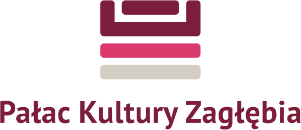 DANE UCZESTNIKAUWAGA! Prosimy wypełnić wielkimi literami.REGULAMIN UCZESTNICTWA W ZAJĘCIACH EDUKACJI ARTYSTYCZNEJOrganizatorem zajęć edukacji artystycznej jest Pałac Kultury Zagłębia w Dąbrowie Górniczej (PKZ).Zajęcia odbywają się w siedzibie PKZ oraz w placówkach PKZ: kluby osiedlowe, świetlice środowiskowe, Dom Kultury Ząbkowice (DKZ).Zajęcia prowadzone są zgodnie z ustalonymi harmonogramami. PKZ uprawniony jest do odwołania bądź zmiany terminu poszczególnych zajęć.UCZESTNICTWO W ZAJĘCIACHZgłoszenie na zajęcia odbywa się na podstawie pisemnej deklaracji złożonej w PKZ lub podległej placówce oraz zakupu karnetu albo opłaty jednorazowego wstępu.Instruktorzy prowadzą listy osób uczestniczących w zajęciach. Uczestnicy zobowiązani są okazać instruktorowi potwierdzenie opłaty za zajęcia na pierwszych zajęciach w miesiącu. Instruktorzy mają prawo nie dopuścić do zajęć osób, które nie wniosły wymaganej opłaty.Uczestnicy zajęć przebywają pod opieką instruktora w czasie zgodnym z przedstawionym harmonogramem zajęć, od momentu rozpoczęcia zajęć do momentu ich zakończenia, w przeznaczonych do tego celu pomieszczeniach.UCZESTNICY ZOBOWIĄZANI SĄ DO:aktywnego udziału w realizacji programu oraz przestrzegania harmonogramu zajęć,wykonywania poleceń instruktorów, a także do przestrzegania zasad bezpieczeństwa oraz wszelkich przepisów porządkowych obowiązujących na terenie obiektów, w których prowadzone są zajęcia,posiadania obuwia zmiennego oraz szanowania mienia i sprzętu dydaktycznego,stosowania postanowień regulaminów pracowni,kulturalnego zachowywania się podczas zajęć i wyjazdów,w przypadku rezygnacji z uczestnictwa w zajęciach, niezwłocznego poinformowania o tym instruktora prowadzącego zajęcia.RODZICE/ OPIEKUNOWIE DZIECI UCZESTNICZĄCYCH W ZAJĘCIACH ZOBOWIĄZANI SĄ DO:odpowiedniego przygotowania dzieci do zajęć oraz przestrzegania harmonogramu zajęć,terminowego uiszczania opłat oraz okazywania instruktorowi potwierdzenia opłaty na pierwszych zajęciach w każdym mies.,współpracy z instruktorami, informowania o nieobecności dziecka na zajęciach,zapewnienia bezpiecznego dotarcia dziecka do placówki oraz odbioru dziecka po zakończeniu zajęć, w przypadku samodzielnego powrotu dziecka, prawny opiekun zobowiązany jest podpisać stosowne oświadczenie*,w zajęciach specjalnie dedykowanych dla rodziców z małymi dziećmi odpowiedzialność za dzieci w trakcie zajęć ponoszą opiekunowie.OPŁATYWysokość opłat za uczestnictwo w zajęciach na dany rok szkolny, określa cennik ustalony przez Dyrektora PKZ.Opłaty za uczestnictwo w zajęciach uiszcza się w formie karnetu miesięcznego lub opłaty za wejście jednorazowe.Uiszczona opłata za karnet miesięczny nie podlega zwrotowi w razie nieobecności uczestnika na zajęciach lub rezygnacji z udziału w zajęciach, bez względu na przyczynę.PKZ zastrzega sobie prawo do zmiany obowiązującego cennika w ciągu trwania cyklu edukacyjnego.POSTANOWIENIA KOŃCOWEPKZ nie ponosi odpowiedzialności za utratę, uszkodzenie lub zniszczenie rzeczy wniesionych na zajęcia, a ponadto nie odpowiada za rzeczy pozostawione przez uczestników zajęć.Rodzice/opiekunowie prawni ponoszą pełną odpowiedzialność za wszelkie szkody materialne wyrządzone przez dzieci uczestniczące w zajęciach.Samowolne oddalanie się od opiekunów, niezdyscyplinowanie, nieprzestrzeganie regulaminu będzie skutkowało wykluczeniem uczestnika z zajęć.Zajęcia mogą być dokumentowane przez przedstawicieli mediów.Akceptacja regulaminu jest konieczna do zapisania uczestnika na zajęcia w PKZ.Organizator zastrzega sobie prawo do zmian w regulaminie.W sprawach nieuregulowanych niniejszym regulaminem decyduje organizator.Oświadczam, iż zapoznałem/am się i akceptuję postanowienia regulaminu uczestnictwa w zajęciach.data, podpis rodzica/ opiekuna prawnego/ uczestnika*Oświadczam, że wyrażam zgodę na samodzielny powrót mojego dziecka do domu po warsztatach, w tym czasie biorę pełną odpowiedzialność za bezpieczeństwo dziecka.data, podpis rodzica/ opiekuna prawnegoOCHRONA DANYCH OSOBOWYCHZgodnie z art. 13 ust. 1-2 Rozporządzenia Parlamentu Europejskiego i Rady (UE) 2016/79 z dnia 27 kwietnia 2016 r., w sprawie ochrony osób fizycznych w związku z przetwarzaniem danych osobowych i w sprawie swobodnego przepływu takich danych oraz uchylenia dyrektywy 95/46/WE (ogólne rozporządzenie o ochronie danych) – dalej RODO, informujemy, że:Administratorem podanych przez Ciebie danych osobowych, będzie Pałac Kultury Zagłębia (PKZ) z siedzibą w Dąbrowie Górniczej przy Placu Wolności 1.Dane osobowe przetwarzane będą w celach i terminach:W celu zapisu Ciebie lub Twojego dziecka na zajęcia edukacji artystycznej  niezbędne będą dane: imię, nazwisko, rok urodzenia, miejsce zamieszkania, numer tel. uczestnika, rodzica lub opiekuna prawnego, które przetwarzane będą w terminie 27.08.2018 r. - 30.06.2019 r., następnie przez 5 lat będą przechowywane w archiwum zakładowym.W celach księgowych niezbędne będą dane: imię, nazwisko, miejscowość, które przetwarzane będą przez 5 lat + rok bieżący.W celach statystycznych niezbędne nam będą: rok urodzenia, miejscowość, które przetwarzane będą przez 5 lat + rok bieżący.W celu kontaktu niezbędne będą dane: numer telefonu uczestnika, rodzica lub opiekuna prawnego, które przetwarzane będą w terminie 27.08.2018 r. - 30.06.2019 r., następnie przez 5 lat będą przechowywane w archiwum zakładowym.W celach promocji działalności PKZ, upowszechniania kultury oraz działań marketingowych oraz archiwizacyjnych będziemy dokumentować organizowane przez nas wydarzenia w postaci zapisu obrazu lub dźwięku (np. foto, audio, video). Wizerunek uczestników może znaleźć się w ww. dokumentacji. Może być on wykorzystany za pośrednictwem dowolnego medium, w tym w wersji elektronicznej w globalnej sieci WWW (internet), mediach społecznościowych oraz w formie drukowanej. Wizerunek będzie przetwarzany na podstawie zgody wyrażonej w formularzu. Zgoda obowiązuje do czasu jej wycofania, nieodpłatnie i bez ograniczeń podmiotowych i przedmiotowych.W każdej chwili przysługuje Ci prawo do wniesienia sprzeciwu wobec przetwarzania podanych przez Ciebie danych osobowych. Przestaniemy przetwarzać podane przez Ciebie dane w tych celach, chyba że będziemy w stanie wykazać, że w stosunku do Twoich danych istnieją dla nas ważne prawnie uzasadnione podstawy, które są nadrzędne wobec Twoich interesów, praw i wolności lub Twoje dane będą nam niezbędne do ewentualnego ustalenia, dochodzenia lub obrony roszczeń.W każdej chwili przysługuje Ci prawo do wniesienia sprzeciwu wobec przetwarzania Twoich danych w postaci wizerunku. Jeżeli skorzystasz z tego prawa, zaprzestaniemy przetwarzania danych w tym celu.Twoje dane nie będą ujawniane innym podmiotom. W wyjątkowych sytuacjach wgląd w dane mogą mieć firmy z nami współpracujące: kancelaria prawna i firma obsługująca system księgowo-finansowy w naszej instytucji lub okazanie na wezwanie Sądu.Zgodnie z RODO przysługuje Ci:prawo dostępu do swoich danych;prawo do sprostowania (poprawiania) swoich danych;prawo do usunięcia danych, ograniczenia ich przetwarzania;prawo do wniesienia sprzeciwu wobec przetwarzania danych;prawo do przenoszenia danych;prawo do wniesienia skargi do organu nadzorczego (PUODO).Informujemy, że podane przez Ciebie dane nie będą wykorzystane do podejmowania decyzji w sposób zautomatyzowany, z uwzględnieniem profilowania.Podanie danych (imię, nazwisko, rok urodzenia, miejscowość, tel. kontaktowy) jest dobrowolne, ale ich niepodanie będzie skutkowało brakiem możliwości uczestnictwa w zajęciach edukacji artystycznej.Czy wyrażasz zgodę na przetwarzanie danych osobowych Twoich i/lub Twojego dziecka, podanych w formularzu zgłoszeniowym, w celu udziału w zajęciach edukacji artystycznej?TAK 	NIE                                       …………………………………………………………………………………………data, podpis rodzica/ opiekuna prawnego/ uczestnikaCzy wyrażasz zgodę na wykorzystanie wizerunku Twojego i/lub Twojego dziecka w celu promocji działalności, upowszechniania kultury, działań marketingowych Pałacu Kultury Zagłębia?TAK 	NIE                                         ………………………………………………………………………………………data, podpis rodzica/ opiekuna prawnego/ uczestnikaNazwa zajęć/ dzieńImię i nazwiskoRok urodzeniaMiejscowość zamieszkaniaTel. kontaktowy uczestnika/ prawnego opiekuna